	Nom et Prénom de l’enfant :						Age :					Date de naissance :Adresse : Nom et prénom de la mère :						Email :						Port. : 				Tél fixe :						Profession : Nom et prénom du père :							Email :						Port. :				Tél fixe : 					Profession :Ecole :									Classe :Assurance et numéro de contrat :Allergies ou autres :J’autorise  que mon enfant soit photographié pendant  les activités :J’autorise le personnel d’Enjoy English à prendre toutes les dispositions nécessaires en cas d’accident survenu à mon enfant :J’accepte de recevoir les « news » de la part d’Enjoy English.Acceptation des conditions générales de ventes Enjoy English.Date :  								Signature des parents :Enjoy English 845 Rue des quatre seigneurs 34090 Montpellier T. 04 99 23 91 48 – contact@enjoy-english.fr       www.enjoy-english.fr et www.enjoy-english-blog.frTOUSSAINT - HALLOWEEN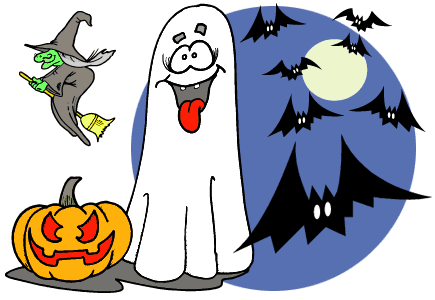 Semaine 1 : du 23 au 27 octobre 2017 - 5 joursMatin 9h30-12h00: 169€  (1/2 j 34€).Matin + Lunch 9h30-13h30: 229€ (1/2 j 47€)Après-midi 14h30-17h30 : 199€ (1/2 j 40€)Après-midi+Lunch 12h00-17h30 : 259€ (1/2 j 53€)Full day+Lunch  8h30-18h00:395€ ( j 79€)Formule Tennis + Enjoy English : tennis de 9h à midi (160€), ramassage minibus, déjeuner chez Enjoy English suivi du stage jusqu'à 17h30 (259€) - total : 419 €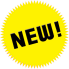 Immersion complète: Stage full day + hébergement en famille d’accueil anglophone sur Montpellier: 795€ Ramassage en minibus: 2.5€ par trajet, 5€ A/R (nous consulter)Optionnel  cours intensif collégiens et lycéens de 13h00 à 14h00 13.50€/hSemaine 2 : du 30 octobre au 03 novembre 2017 (fermé le 01 novembre) - 4 joursMatin 9h30-12h00: 136€  (1/2 j 34€).Matin + Lunch 9h30-13h30: 188€ (1/2 j 47€)Après-midi 14h30-17h30 : 160€ (1/2 j 40€)Après-midi+Lunch 12h00-17h30 : 212€ (1/2 j 53€)Full day+Lunch  8h30-18h00:316€ ( j 79€)Ramassage en minibus: 2.5€ par trajet, 5€ A/R (nous consulter)Formule Tennis + Enjoy English : tennis de 9h à midi (160€), ramassage minibus, déjeuner chez Enjoy English suivi du stage jusqu'à 17h30 (212€) - total : 372 €Immersion complète: Stage full day + hébergement en famille d’accueil anglophone sur Montpellier: 795€ Ramassage en minibus: 2.5€ par trajet, 5€ A/R (nous consulter)Optionnel  cours intensif collégiens et lycéens de 13h00 à 14h00 13.50€/h  Valable pour toutes les formules (Enjoy English, hors Tennis)Enfant inscrit à l'année: -10%